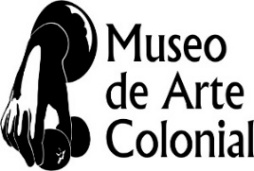 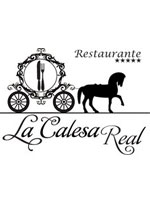 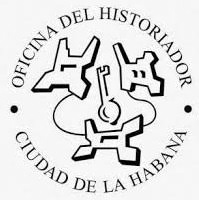 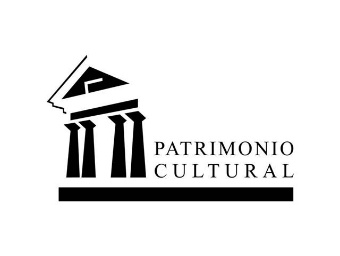 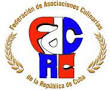 El Museo de Arte Colonial, de conjunto con el chef Luis Ramón Battle Hernández (miembro de la Asociación Culinaria de Cuba y Chef Ejecutivo del Restaurante La Calesa Real), convoca a todos los adultos mayores a una nueva edición del Concurso de Culinaria,que anualmente se realiza con el objetivo de fomentar el rescate del recetario tradicional cubano. En esta ocasión tendrá como novedad que llevará el nombre de “Sabores de mi identidad”.El concurso estará dedicado especialmente a la memoria del chef Oswaldo Quintans, quien fuera su fundador y uno de sus principales promotores.Esta nueva edición tendrá lugar el 21 de noviembre, en el Palacio Lombillo, sito en Empedrado No 15 esq. a Mercaderes, a las 10:00am.El jurado estará presidido por el chef Luis Ramón Battle Hernández y lo integrarán otros miembros de la Asociación Culinaria, entre los que destaca el chef Jorge Luis Bello.Nuestra comida forma parte de nuestra imagen... No sé si lo que voy a decir es un exceso de generalización, pero discúlpenos como una majadería de desterrado. La mayoría de los pueblos al comer, sobre todo los europeos, parece que fuerzan o exageran una división entre el hombre y la naturaleza, pero el cubano parece que al comer incorpora la naturaleza. Parece que incorpora las frutas y las viandas, los peces y los mariscos, dentro del bosque. (José Lezama Lima, "Oppiano Licario", 1977).Bases del concursoPodrán participar todos los adultos mayores, en las siguientes modalidades:Dulcería y ReposteríaConservación de alimentosEnsaladas mixtasVinos y cóctelesDecoración de platos y bebidasPresentación de recetas tradicionales Se presentaráun plato o bebida por cada concursante, incluyendo la historia y/o las vivencias personales asociadas a la preparación en cuestión.Se medirán los siguientes aspectos en la valoración del plato o bebida:PresentaciónOriginalidadIngredientes utilizadosTexturas y punto de cocciónAromasSaboresNota: La valoración de estos aspectos se ajustaráa las particularidades de cada modalidad, así como a las peculiaridades de cada plato o bedida presentado.Las inscripciones podrán realizarse desde principios de octubre hasta el 17 de noviembre.Los interesados en concursar pueden realizar su inscripción vía telefónica (78017458), por correo electrónico (colonial@patrimonio.ohc.cu) o directamente en el Museo de Arte Colonial, sito en San Ignacio No 61, Plaza de la Catedral, Habana Vieja, de Lunes a Viernes, en el horario de 9:30 am a 4:00 pm. Los datos requeridos para la inscripción son:Nombre y dos apellidosEdadMunicipioTeléfonoModalidad a concursarEl jurado otorgará tres premios y una mención. Asimismo, se les entregará un reconocimiento a los participantes que no resulten premiados.